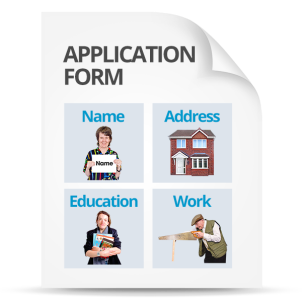 Once you have finished this Job application form please send it by email to:annie@reinforce.org.auThe closing date for filling in this Easy Read Application Form is:Tuesday the 16th of February 2021Job Application Form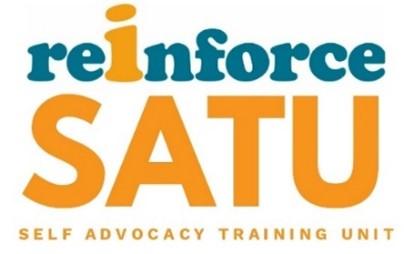 The Job Title:    PEER WORKER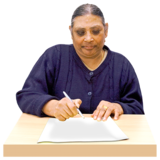 YOUR DETAILSYOUR DETAILSYOUR DETAILS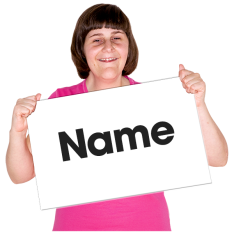 NameName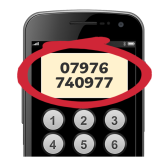 Phone          numberPhone          number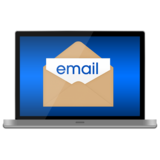 Email addressEmail address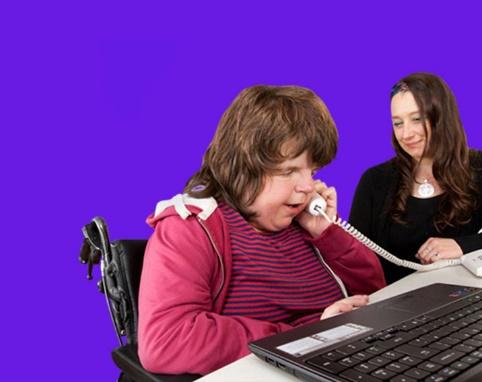 Can you use a computer and send emails?Can you use a computer and send emails?Please answer here: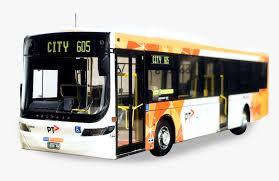 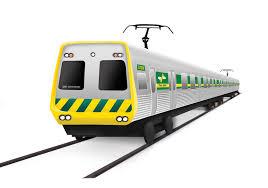 Sometimes a Peer Worker will need to travel to places. Are you able to take public transport?Sometimes a Peer Worker will need to travel to places. Are you able to take public transport?Please answer here: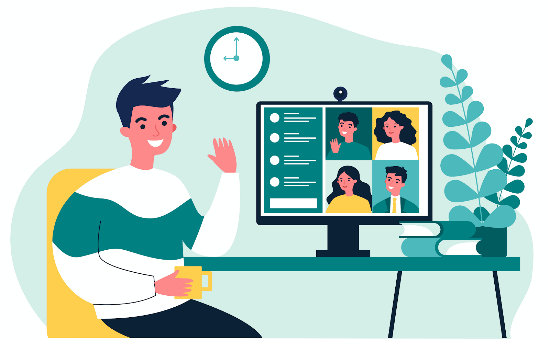 The job interview will be on the computer using ZOOM.Would you like some help using ZOOM on your computer?The job interview will be on the computer using ZOOM.Would you like some help using ZOOM on your computer?Please answer here: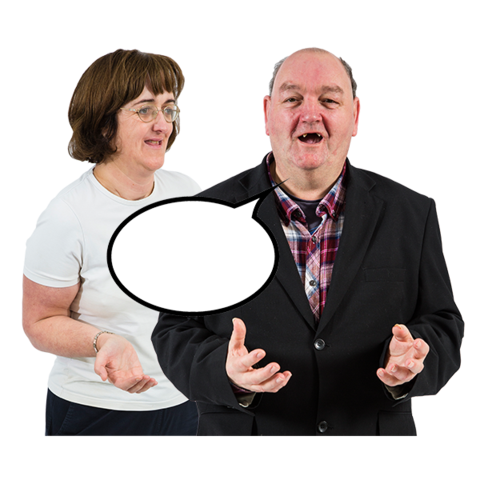 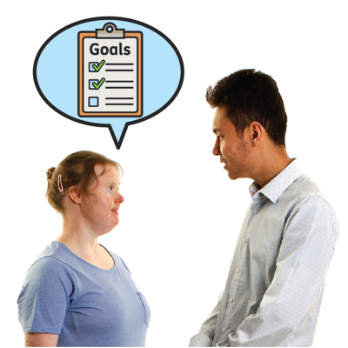 WHAT IS A SELF ADVOCACY?Being a good listenerNot afraid to speak and share your storyWanting to help other people with an intellectual disability SUPPORTING STATEMENTWrite down why you think you would be good at the job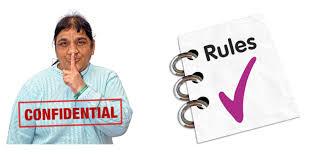 The personal information you write in this form will be kept confidential and safe.  This means we will not share it with anyone but the people who will interview you for the job.